Temat:  Ułamek-ćwiczenia  08.02.2021Zadanie1. Jaka część figury jest zamalowana? Zapisz ułamkiem Wskazówka: liczbę zamalowanych części piszesz w liczniku nad kreską ułamkową, liczbę wszystkich części z zamalowanymi pod kreską ułamkową.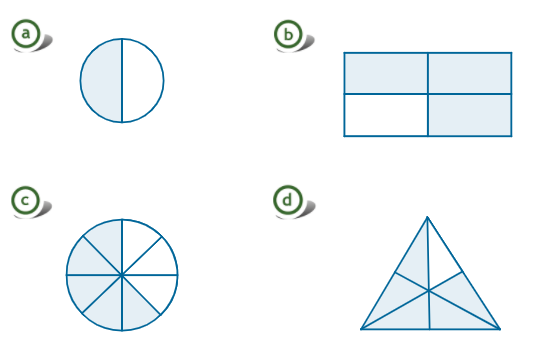 Zadanie2.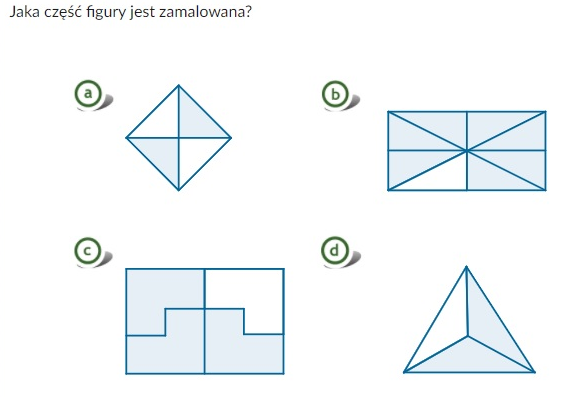 Zadanie3. Wypełnij tabelę wpisując odpowiednie ułamkiZadanie4. Wskazówka: zamaluj odpowiednie części, zobacz ile zostałoZadanie1 Ogrodnik obsadził nasionami ogórków ¼ grządki. Do obsadzenia całej grządki zostało mu¼ grządki          B. 2/4 grządki              c. ¾ grządkiZadanie5Ala zaprosiła na pizzę swoich przyjaciół. Przyjaciele zjedli  ⅜ pizzy. Zostało⅛ pizzy      B. ⅜ pizzy      C. ⅝pizzy     Zadanie3Z kawałka materiału odcięto 3/5 na spódnicę. Zostało:1/5 materiału          B. 2/5 materiału        C. 3/5 materiałuZadanie4 Pracownik wykonał  1/6 posadzki w przedpokoju. Zostało mu do wykonania1/6 posadzki    B. 2/6 posadzki       C. 3/6 posadzki      D. ⅚posadzki